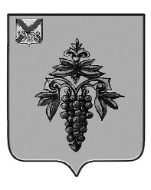 ДУМА ЧУГУЕВСКОГО МУНИЦИПАЛЬНОГО ОКРУГА Р Е Ш Е Н И ЕЗаслушав и обсудив Информацию о контрольных мероприятиях, проведенных Контрольно-счетным комитетом Чугуевского муниципального округа за 1 полугодие 2023 года, предоставленную председателем Контрольно-счетного комитета Чугуевского муниципального округа (Тимофеева М.А.), Дума Чугуевского муниципального округаРЕШИЛА:	Принять к сведению прилагаемую Информацию о контрольных мероприятиях, проведенных Контрольно-счетным комитетом Чугуевского муниципального округа за 1 полугодие 2023 года.Председатель ДумыЧугуевского муниципального округа                                     		Е.В. ПачковИнформация о контрольных мероприятиях, проведенных Контрольно-счетным комитетом Чугуевского муниципального округа за 1 полугодие 2023 годаВ соответствии с пунктами 1.1., 1.3. Плана работы Контрольно-счетного комитета Чугуевского муниципального округа на 2023 год за 1 полугодие 2023 года Контрольно-счетным комитетом Чугуевского муниципального округа проведено 2 контрольных мероприятия:- проверка отдельных вопросов финансово-хозяйственной деятельности МКОУ «Средняя общеобразовательная школа № 9» с. Каменка за 2022 год, проведена в период с 23 января по 7 марта 2023 года;-  проверка отдельных вопросов финансово-хозяйственной деятельности МКДОУ «Центр развития ребенка - детский сад № 37» с. Чугуевка за 2022 год, проведена в период с 17 апреля по 7 июня 2023 года.1. Итоги контрольного мероприятия «Проверка отдельных вопросов финансово-хозяйственной деятельности МКОУ «Средняя общеобразовательная школа № 9» с. Каменка за 2022 год»По результатам контрольного мероприятия установлено следующее.По цели 1. Проверить законность, эффективность и целевое использование бюджетных средств, выделенных на обеспечение деятельности Учреждения.1.1. Проверено соблюдение Учреждением порядка составления, утверждения и ведения бюджетных смет и проведен анализ исполнения сметных назначений.В 2022 году составление, утверждение и ведение бюджетной сметы в целом осуществлялось Учреждением в соответствии с установленным Порядком ведения бюджетных смет. По итогам 2022 года показатели бюджетной сметы Учреждения исполнены в сумме 21 783,07 тыс. рублей или на 98,9%. Не освоено 238,76 тыс. рублей. Расходы исполнены в объеме фактической потребности. В ходе проверки расходования бюджетных средств, выделенных в 2022 году на обеспечение  деятельности Учреждения, не законного и не целевого использования не выявлено. 1.2. Проверены отдельные вопросы организации и ведения бухгалтерского учета и составления отчетности в Учреждении: кассовые и банковские операции; расчеты по оплате труда; расчеты с поставщиками и подрядчиками; учет нефинансовых активов, включая учет на забалансовых счетах; достоверность бюджетной отчетности. 1.2.1. По данным главной книги и баланса Учреждения в проверенном периоде кассовые операции с наличными денежными средствами не осуществлялись.1.2.2. Операции с безналичными денежными средствами подтверждаются оправдательными документами и выписками по лицевым счетам Учреждения. Полнота выписок по счетам, их последовательность и перенос остатков проверены выборочно. Нарушений не выявлено.1.2.3. В ходе проверки расчетов по оплате труда проведен анализ нормативной правовой базы и документов, регулирующих вопросы оплаты труда работников Учреждения, проверена обоснованность и правильность начисления заработной платы работникам Учреждений. В результате установлено, что в Учреждении имеется достаточная нормативная правовая база по вопросам оплаты труда педагогических работников и технического персонала, но требующая корректировки в связи с выявленными в ходе анализа нарушениями правил юридической техники и несоответствиями базовому Положению об оплате труда работников сферы образования Чугуевского муниципального округа в части перечня компенсационных и стимулирующих выплат.В ходе изучения штатных расписаний, тарификационных списков Учреждения установлено их ненадлежащее составление. В указанных документах выявлены ошибки как технического, так и нормативного характера в части соответствия размеров окладов, перечня и размера надбавок Положению об оплате труда работников Учреждения.  Табели учета рабочего времени, записки-расчеты об исчислении среднего заработка при предоставлении отпуска и других случаях (ф. 0504425), распоряжение о предоставлении  ежегодного очередного отпуска (ф. 0301005) составлялись с нарушением формальных требований Приказа Минфина России от 30.03.2015 № 52н, а также статьи 9 Федерального закона № 402-ФЗ «О бухгалтерском учете» в части правильности составления и подписания ответственными должностными лицами.В ходе проверки правильности и обоснованности исчисления заработной платы и отпускных работникам Учреждения выявлены множественные счетные и технические ошибки, а также отсутствие со стороны директора Учреждения контроля за изменением стажа работы работников и своевременным назначением (увеличением) надбавки за выслугу лет к заработной плате. В результате сумма нарушений составила 49,79 тыс. рублей, из них: излишне начислено – 6,67 тыс.рублей (11 случаев); не начислено – 43,12 тыс.рублей (27 случаев).1.2.4. Учет расчетов с поставщиками, подрядчиками проведен выборочным методом. В результате установлено, что расчеты с поставщиками товаров, работ и услуг в проверяемом периоде производились путем безналичного перечисления денежных средств на основании подписанных руководителем Учреждения актов выполненных работ, оказанных услуг, накладных на поставленные товары, с отражением в журнале операций. Нарушений не выявлено.1.2.5. Ведение учета нефинансовых активов проверено в части поступления и выбытия основных средств и обеспечения их сохранности. В результате выявлены нарушения Приказов Минфина России от 01.12.2010 № 157н, 6.12.2010 № 162н, от 30.03.2015 № 52н  и Учетной политики Учреждения:- в части документарного оформления операций по безвозмездной передаче основных средств; - в части заполнения инвентарных карточек учета основных средств;- в части отражения операций по балансовым счетам бухгалтерского учета при передаче объектов основных средств.В ходе контрольного мероприятия установлено 3 факта безвозмездной передачи движимого имущества, находящегося в оперативном управлении Учреждения, другому Учреждению без согласия собственника (администрация Чугуевского муниципального округа), что является нарушением пункта 4 статьи 298 Гражданского кодекса РФ и пункта 7.4. статьи 7 Положения об управлении и распоряжении муниципальной собственностью Чугуевского муниципального округа. В ходе проведения контрольного мероприятия в присутствии материально-ответственного лица в Учреждении проведена инвентаризация основных средств. Недостач не выявлено.  1.2.6. В целях установления достоверности показателей бюджетной отчетности Учреждения за 2022 год, сопоставлены показатели балансов и главных книг. В результате расхождений не выявлено.Инвентаризация финансовых, нефинансовых активов, обязательств перед составлением годовой бюджетной отчетности за 2022 год, проведена в Учреждении с нарушением требований статьи 11 Федерального закона от 6.12.2011 № 402-ФЗ, пункта 5.1. Приказа Минфина России от 13.06.1995 № 49, пунктов 25 и 31 Приказа Минфина России № 157н  части оценки и оприходования излишков, а также в части подтверждения сумм дебиторской и кредиторской задолженности.По цели 2. Проверить соблюдение требований законодательства о контрактной системе в сфере закупок товаров, работ и услуг для муниципальных нужд при организации и осуществлении закупочной деятельности в Учреждении.В ходе проверки проанализирована деятельность Учреждения по организации, планированию и осуществлению закупок. В результате установлено, что в проверяемом периоде закупочная деятельность осуществлялась Учреждением в соответствии с требованиями Закона № 44-ФЗ, однако не на должном уровне, так как по итогам контрольного мероприятия в действиях Учреждения выявлены нарушения законодательства о контрактной системе в сфере закупок на этапе их осуществления, а именно:- в нарушение части 2 статьи 34 Закона № 44-ФЗ в договоры не включено обязательное условие о том, что цена договора является твердой и определяется на весь срок его исполнения;- в нарушение части 3 статьи 103 Учреждением несвоевременно направлены для размещения в ЕИС документы и информация об исполнении муниципального контракта;- в 10 договорах сроки оплаты за поставленные товары, выполненные работы, оказанные услуги не соответствуют срокам, установленным пунктом 2 части 13.1. статьи 34; - Учреждением допущены нарушения условий исполнения муниципальных контрактов (договоров) в части: своевременности расчетов за поставленные товары, оказанные услуги; документарного оформления фактов поставки товаров, оказания услуг; в части указания даты приемки товаров в товарных накладных. При ведении реестра закупок малого объема в АИС «Веб-торги» ответственным исполнителем МКУ «ЦООУ» допущены ошибки технического характера: по 14 позициям не верно указан тип закупок; по 3 позициям не верно указана дата договора; по 1 позиции сумма договора указана не верно, по 1 - не указана; 1 договор не включен в реестр. В связи с чем, возникает риск превышения законодательно установленных ограничений объема закупок, осуществляемых по пунктам 4 и 5 части 1 статьи 93 Закона № 44-ФЗ.     По результатам контрольного мероприятия директору Учреждения внесено представление о принятии мер к устранению выявленных нарушений и недостатков и недопущению их в дальнейшем.В ответ на представление Учреждением представлен отчет о принятых мерах в полном объеме и в установленные сроки.2. Итоги контрольного мероприятия «Проверка отдельных вопросов финансово-хозяйственной деятельности МКДОУ «Центр развития ребенка - детский сад № 37» с. Чугуевка за 2022 год»По результатам контрольного мероприятия установлено следующее.По цели 1. Проверить законность, эффективность и целевое использование бюджетных средств, выделенных на обеспечение деятельности Учреждения.1.1. Проверено соблюдение Учреждением порядка составления, утверждения и ведения бюджетных смет и проведен анализ исполнения сметных назначений.В 2022 году составление, утверждение и ведение бюджетной сметы в целом осуществлялось Учреждением в соответствии с установленным Порядком ведения бюджетных смет. По итогам 2022 года показатели бюджетной сметы Учреждения исполнены в сумме 47 289,08 тыс. рублей или на 98,1%. Не освоено 917,00 тыс. рублей, из них наибольший объем в сумме 508,68 тыс.рублей по расходам за коммунальные услуги,  сумме 338,84 тыс.рублей по расходам на обеспечение деятельности Учреждения (заработная плата и закупка товаров, работ и услуг). Расходы исполнены в объеме фактической потребности. В ходе проверки расходования бюджетных средств, выделенных в 2022 году на обеспечение  деятельности Учреждения, не законного и не целевого использования не выявлено. 1.2. Проверены отдельные вопросы организации и ведения бухгалтерского учета и составления отчетности в Учреждении: кассовые и банковские операции; расчеты по оплате труда; расчеты с поставщиками и подрядчиками; учет нефинансовых активов, включая учет на забалансовых счетах; достоверность бюджетной отчетности. 1.2.1. По данным главной книги и баланса Учреждения в проверенном периоде кассовые операции с наличными денежными средствами не осуществлялись.1.2.2. Операции с безналичными денежными средствами подтверждаются оправдательными документами и выписками по лицевым счетам Учреждения. Полнота выписок по счетам, их последовательность и перенос остатков проверены выборочно. Нарушений не выявлено.1.2.3. В ходе проверки расчетов по оплате труда проведен анализ нормативной правовой базы и документов, регулирующих вопросы оплаты труда работников Учреждения, проверена обоснованность и правильность начисления заработной платы работникам Учреждений. В результате установлено, что в Учреждении имеется достаточная нормативная правовая база по вопросам оплаты труда педагогических работников и технического персонала, но требующая корректировки в связи с выявленными в ходе анализа нарушениями правил юридической техники и несоответствиями базовому Положению об оплате труда работников сферы образования Чугуевского муниципального округа в части перечня компенсационных и стимулирующих выплат.В ходе изучения штатных расписаний, тарификационных списков Учреждения установлено их ненадлежащее составление. В указанных документах выявлены ошибки как технического, так и нормативного характера в части соответствия размеров окладов, перечня и размера надбавок Положению об оплате труда работников Учреждения.  Табели учета рабочего времени, записки-расчеты об исчислении среднего заработка при предоставлении отпуска и других случаях (ф. 0504425), распоряжение о предоставлении  ежегодного очередного отпуска (ф. 0301005) составлялись с нарушением формальных требований Приказа Минфина России от 30.03.2015 № 52н, а также статьи 9 Федерального закона № 402-ФЗ «О бухгалтерском учете» в части правильности составления и подписания ответственными должностными лицами.В ходе проверки правильности и обоснованности исчисления заработной платы и отпускных работникам Учреждения выявлены множественные счетные и технические ошибки, а также отсутствие со стороны директора Учреждения контроля за изменением стажа работы работников и своевременным назначением (увеличением) надбавки за выслугу лет к заработной плате. В результате сумма нарушений составила 121,04 тыс. рублей, из них: не правомерно начислено – 37,00 тыс.рублей (13 случаев); не начислено – 103,20 тыс.рублей (33 случая).В ряде случаев в нарушение статьи 136 Трудового кодекса РФ и пункта 4.1. раздела 4 Коллективного договора Учреждения заработная плата за первую половину месяца выплачивалась работникам Учреждения ранее 25 числа текущего месяца, окончательный расчет за месяц – ранее 10 числа месяца, следующего за расчетным.1.2.4. Учет расчетов с поставщиками, подрядчиками проведен выборочным методом. В результате установлено, что расчеты с поставщиками товаров, работ и услуг в проверяемом периоде производились путем безналичного перечисления денежных средств на основании подписанных руководителем Учреждения актов выполненных работ, оказанных услуг, накладных на поставленные товары, с отражением в журнале операций. Нарушений не выявлено.Вместе с тем, в ходе проверки выявлены случаи принятия к учету не верно оформленных первичных документов  (без проставления даты выставления счета, даты сдачи/приемки выполненных работ в акте сдачи-приемки выполненных работ, с неверно указанными ценами на товар в акте).1.2.5. Ведение учета нефинансовых активов проверено в части поступления и выбытия основных средств и материальных запасов и обеспечения их сохранности. В результате выявлены нарушения Приказов Минфина России от 01.12.2010 № 157н, 6.12.2010 № 162н, от 30.03.2015 № 52н  и Учетной политики Учреждения:- в части документарного оформления операций по безвозмездной передаче основных средств; - в части нанесения инвентарных номеров на объекты основных средств;- в части отражения операций по балансовым счетам бухгалтерского учета при передаче объектов основных средств.В ходе контрольного мероприятия установлен факт безвозмездной передачи движимого имущества, находящегося в оперативном управлении Учреждения, другому Учреждению без согласия собственника (администрация Чугуевского муниципального округа), что является нарушением пункта 4 статьи 298 Гражданского кодекса РФ и пункта 7.4. статьи 7 Положения об управлении и распоряжении муниципальной собственностью Чугуевского муниципального округа. В ходе проведения контрольного мероприятия в присутствии материально-ответственного лица в Учреждении проведена инвентаризация основных средств. В результате выявлен излишек основных средств (мусорный контейнер), приобретенный в 2022 году, но не принятый к учету в состав основных средств Учреждения в связи с нарушением методологии учета в части применения классификации операций сектора государственного управления, утвержденных приказом Минфина России от 29.11.2017 № 209н. Недостач не выявлено.   В части учета материальных запасов нарушений не выявлено.1.2.6. В целях установления достоверности показателей бюджетной отчетности Учреждения за 2022 год, сопоставлены показатели балансов и главных книг. В результате расхождений не выявлено.Инвентаризация финансовых, нефинансовых активов, обязательств перед составлением годовой бюджетной отчетности за 2022 год, проведена в Учреждении с нарушением пунктов3.44. и 3.48. Приказа Минфина России от 13.06.1995 № 49 в части подтверждения сумм дебиторской и кредиторской задолженности.По цели 2. Проверить соблюдение требований законодательства о контрактной системе в сфере закупок товаров, работ и услуг для муниципальных нужд при организации и осуществлении закупочной деятельности в Учреждении.В ходе проверки проанализирована деятельность Учреждения по организации, планированию и осуществлению закупок. В результате установлено, что в проверяемом периоде закупочная деятельность осуществлялась Учреждением в соответствии с требованиями Закона № 44-ФЗ, однако не на должном уровне, так как по итогам контрольного мероприятия в действиях Учреждения выявлены нарушения законодательства о контрактной системе в сфере закупок и недостатки на этапе их организации, планирования и осуществления.2.1. Положение о контрактном управляющем и должностная инструкция контрактного управляющего дублируют друг друга в части функциональных обязанностей контрактного управляющего, что влечет неопределенность применения обоих документов. Функции и полномочия контрактного  управляющего, установленные пунктом 9.1.4. Положения о контрактном управляющем, не соответствуют правовому положению Учреждения.   2.2. В нарушение пункта 2 статьи 221 Бюджетного кодекса РФ и пункта 2 части 8 статьи 16 Закона № 44-ФЗ объем закупок в плане-графике закупок Учреждения на 2022 год превышает показатели доведенных лимитов бюджетных обязательств на закупку товаров, работ и услуг, а также показатели бюджетной сметы Учреждения с учетом изменений по состоянию на конец 2022 года на 2 077 000,00 рублей.2.3. Объем закупок товаров, работ и услуг, осуществленных Учреждением в 2022 году по пункту 5 части 1 статьи 93 Закона № 44-ФЗ (7 120 314,73 рублей) превысили плановый годовой объем закупок по плану-графику (6 950 908,81 рублей) на 223 495,82 рублей, а также законодательно установленное предельное значение годового объема закупок в размере не более 5,0 млн. рублей или не более 50% СГОЗ. Так, СГОЗ Учреждения 13 156 410,71 рублей; 50% от СГОЗ – 6 578 205,36 рублей. Фактический объем закупок по пункту 5 составил 7 120 314,73 рублей или 54,1% от СГОЗ, а также превысил ограничение  размере 5,0 млн. рублей. 2.4. Из проверенных 106 муниципальных контрактов (договоров) в 65 выявлены следующие нарушения Закона № 44-ФЗ: - в нарушение части 2 статьи 34 в договоры не включено обязательное условие о том, что цена договора является твердой и определяется на весь срок его исполнения;- в нарушение части 13.1 статьи 34 в договор не включено обязательное условие о сроках выполнения работ и их оплате;- в нарушение части 3 статьи 103 Учреждением несвоевременно направлены для размещения в ЕИС документы и информация об изменении и исполнении муниципального контракта (просрочка составила от 3 до 165 рабочих дней);- в 40 договорах сроки оплаты за поставленные товары, выполненные работы, оказанные услуги установлены с нарушением пункта 2 части 13.1. статьи 34 Закона № 44-ФЗ. Кроме того, Учреждением допущены  множественные нарушения условий исполнения муниципальных контрактов (договоров) в части: своевременности расчетов за поставленные товары, оказанные услуги (просрочка составила от 1 до 177 рабочих дней); документарного оформления фактов поставки товаров, оказания услуг; в части указания даты приемки товаров в товарных накладных. Кроме того, в договорах выявлены юридико-технические недостатки. 2.5. При ведении реестра закупок малого объема в АИС «Веб-торги» ответственным исполнителем МКУ «ЦООУ» допущены ошибки технического характера: по 3 позициям не верно указан тип закупок; 2 договор не включен в реестр. В связи с чем, возникает риск превышения законодательно установленных ограничений объема закупок, осуществляемых по пунктам 4 и 5 части 1 статьи 93 Закона № 44-ФЗ.     По результатам контрольного мероприятия директору Учреждения внесено представление о принятии мер к устранению выявленных нарушений и недостатков и недопущению их в дальнейшем.В ответ на представление Учреждением представлен отчет о принятых мерах в полном объеме и в установленные сроки.Председатель Контрольно-счетного комитета Чугуевского муниципального округа					М.А. ТимофееваОт 22.09.2023№ 502№ 502О заслушанной информацииО заслушанной информацииО заслушанной информации